Christmas IslandChristmas IslandChristmas IslandJanuary 2030January 2030January 2030January 2030SundayMondayTuesdayWednesdayThursdayFridaySaturday12345New Year’s Day67891011121314151617181920212223242526Australia Day2728293031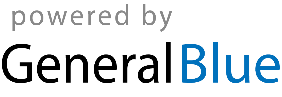 